JEDILNIK 15.04-19.04.2024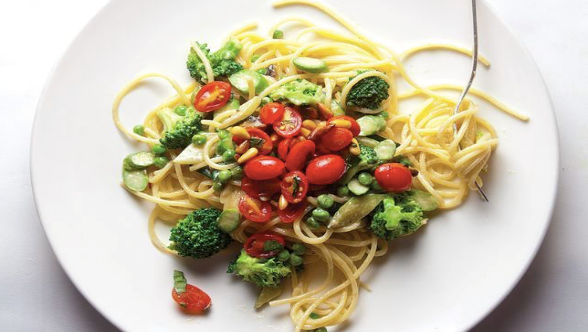 DIETNI JEDILNIKKatalog vsebnosti alergenov v živilih:DATUMMALICAKOSILOPONEDELJEK15. 04. 2024(BREZMESNI DAN)Makova štručka, BIO sadni jogurt, sadni čaj z limono, jabolkoKorenčkova juha z zdrobovimi cmoki, pire krompir s kremno špinačo in jajcem, domači čokoladni mafinTOREK16. 04. 2024Polnozrnati kruh, rezina šunke, zeliščni čaj z limono, bananaDodatno EU ŠS (Češnjev paradižnik)Kokošja juha, riž z zelenjavo, piščančji zrezki na dunajski način, paprika in paradižnik v solatiSREDA17. 04. 2024Črni kruh, jajčna omleta z zelenjavo, sadni čaj z limono, marelica  Cvetačna juha, BIO testenine s tuno v paradižnikovi omaki, listnata zelena solataČETRTEK18. 04. 2024Pšenični zdrob, BIO mleko,  kakav v prahu, sadni čaj z medom, hruškaKostna juha z zakuho, pražen krompir, pečena svinjska ribica, zeljna solataPETEK19. 04. 2024Pirin kruh, maslo, med zeliščni čaj z limono, jabolkoGoveji golaž, koruzna polenta, domači sadni biskvit s skutoDATUMCELIAKIJA (BREZGLUTENSKI) - BGALERGIJA NA MLEKO (INTOLERANCA NA LAKTOZO)- DIETNI BREZ MLEKA (IL)PONEDELJEK15. 04. 2024MALICA/ZAJTRK: BG štručka, ostala živila brez sledov glutenaKOSILO: Živila brez sledov glutena, BG zdrob, BG mafinP. MALICA: BG kruhMALICA/ZAJTRK: Brez sledov mleka in laktoze, sojin jogurtKOSILO:  Brez sledov mleka in laktoze, brez masla, brez smetane ali dietna smetanaP. MALICA: Brez sledov mleka in laktozeTOREK16. 04. 2024MALICA/ZAJTRK: BG kruh, ostala živila brez sledov glutenaKOSILO: Živila brez sledov glutena, BG moka, BG drobtineP.MALICA: BG kruhMALICA/ZAJTRK: Brez sledov mleka in laktozeKOSILO: Brez sledov mleka in laktozeP.MALICA: Brez sledov mleka in laktozeSREDA17. 04. 2024MALICA/ZAJTRK: BG kruh, brez dodane mokeKOSILO: Živila brez sledov glutena, BG testenine, omaka brez mokeP.MALICA: BG rogljičekMALICA/ZAJTRK: Brez sledov mleka in laktoze, brez mleka ali pa z dietnim mlekoKOSILO: Sestavljeno iz živil brez sledov mleka in laktoze, dietne testenine, brez dodane smetaneP.MALICA: Dietni rogljičekČETRTEK18. 04. 2024MALICA/ZAJTRK: Živila brez sledov glutena, BG zdrobKOSILO: Živila brez sledov glutena, BG jušne testenineP.MALICA: BG piškotiMALICA/ZAJTRK: Brez sledov mleka in laktoze, dietno mleko ali rižev napitekKOSILO: Sestavljeno iz živil brez sledov mleka in laktoze, dietne jušne testenineP.MALICA: Dietni piškoti brez sledov mlekaPETEK19. 04. 2024MALICA/ZAJTRK: Živila brez sledov glutena, BG kruhKOSILO: Živila brez sledov glutena, brez moke, BG biskvitP.MALICA: Brez sledov glutenaMALICA/ZAJTRK: Brez sledov mleka in laktoze, brez masla (margarina)KOSILO: Brez sledov mleka in laktoze, biskvit brez skuteP.MALICA: Sojin jogurtOPOMBE:Pri dnevnem kosilu vedno na voljo ohlajen čaj ali pa sveža voda z limono.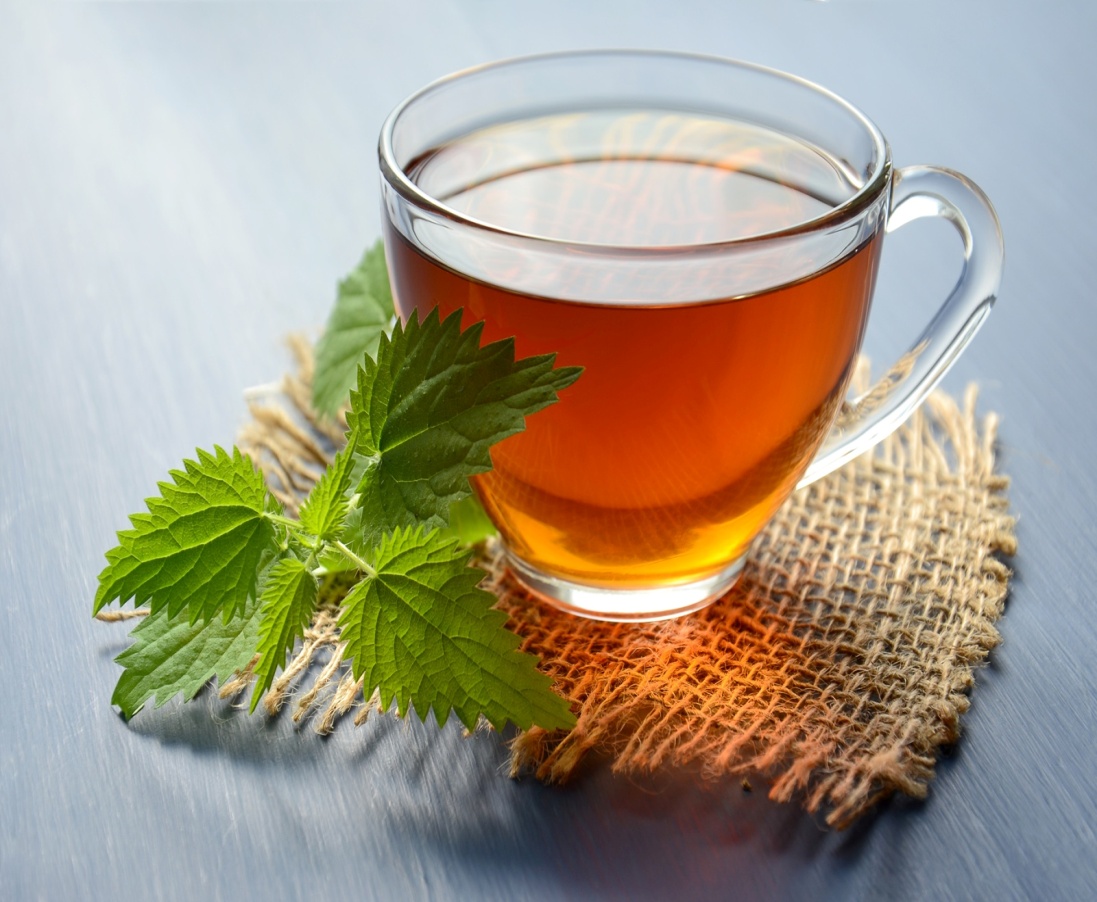 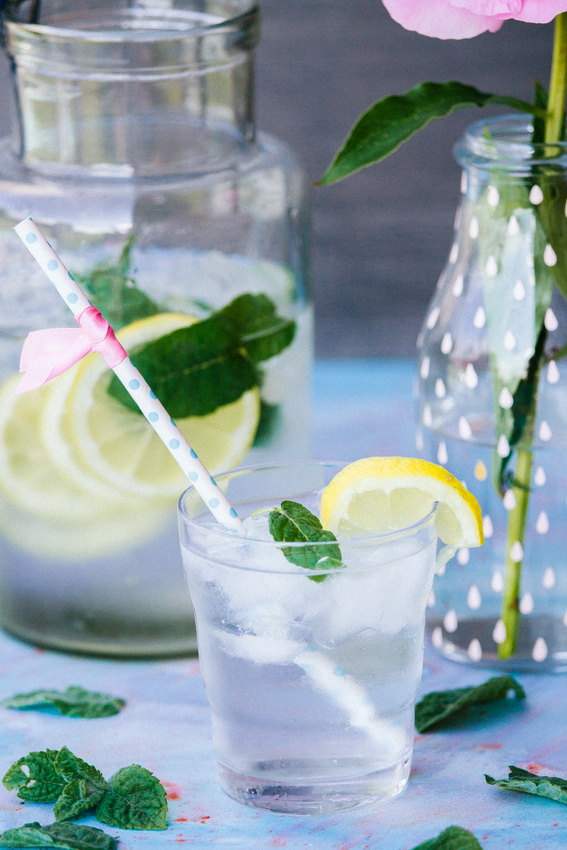 V PRIMERU ZAPLETOV PRI DOBAVI ŽIVIL SI PRIDRŽUJEMO PRAVICO DO SPREMEMBE JEDILNIKA.  BIO ŽIVILO IZ KONTROLIRANE EKOLOŠKE PRIDELAVE LOKALNO PRIDELANA/PREDELANA  ŽIVILA SE VKLJUČUJEJO GLEDE NA SEZONSKO PONUDBO. ŠS-ŠOLSKA SHEMAKer v prehrani otrok ni omejitev glede uživanja alergenov in ker za otroke, ki potrebujejo dietno prehrano, pripravljamo individualne dietne jedilnike, alergenov na jedilnikih ne bomo označevali.oznakaalergen1ŽITA, KI VSEBUJEJO GLUTEN ( pšenica, rž, ječmen, oves, pira, kamut ali njihove križane vrste ali proizvodi iz njih)2RAKI IN PROIZVODI IZ NJIH3JAJCA IN PROIZVODI IZ NJIH4RIBE IN PROZVODI IZ NJIHAARAŠIDI IN PROIZVODI Z NJIHSZRNJE SOJE IN PROIZVODI IZ NJIHLMLEKO IN MLEČNI PROIZVODI, KI VSEBUJEJO LAKTOZOOOREŠKI - mandeljni, orehi, lešniki, indijski oreščki, ameriški orehi, brazilski oreščki, pistacija, makadamija IN PROIZVODI IZ NJIHZLISTNA ZELENA IN PROIZVODI IZ NJIHGSGORČIČNO SEME IN PROIZVODI IZ NJIHSSSEZAMOVO SEME IN PROIZVODI IZ NJIHŽŽVEPLOV DIOKSID IN SULFITI ((v koncentraciji več kot 100mg/kg ali 10mg/l, izraženi kot SO2)VVOLČJI BOB IN PROIZVODI IZ NJIHMMEHKUŽCI IN PROIZVODI IZ NJIH